Actividades SugeridasOBJETIVO DE APRENDIZAJE OA_24DESCRIPCIÓN DE LA ACTIVIDADESLeer e interpretar gráficos de barra doble y circulares y comunicar sus conclusiones.3.Usan fracciones para hallar partes de círculos que representen categorías. Por ejemplo, a 40 alumnos se les preguntó cuál era su deporte favorito; 20 votaron por el fútbol, 10 por el tenis y 10 por otros deportes. Dibujan un círculo y representan estos datos en forma de fracción.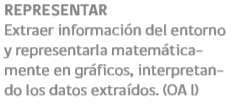 